Fill out the form below to receive the benefits above.2017 Membership ApplicationSection 1 – Information About YouFirst Name:   	Last Name:    	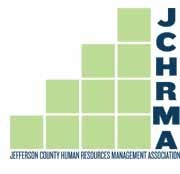 Certification(s):  PHR    SPHR    GPHR     SHRM-CP™    SHRM-SCP™  National SHRM ID#:   	Section 2 – Contact InformationPosition/Title:   	 Company Name:  	 Street Address: 	City, State, ZIP: 	Phone Number: (      ) 	 Ext:  	E-mail Address:  				Section 3 – Member Referral InformationIf you were referred by a JCHRMA member, please enter their name below:Name:  	 Section 4 – Optional Demographic InformationHow long have you been an HR professional: 0-1 yr  1-2 yrs  3-4 yrs  5-9 yrs 10-19 yrs  20+ yrsHow many employees does your company employ: 1-49  50-99  100-499  500-999  1000+How many employees are in the HR department:  0  1-49  50-99  100+Which of the following best describes your industry?Banking/Financial	Education		Health Care	Hospitality/Entertainment Manufacturing	Printing		Public (municipal/county) 	Publishing/NewspaperService	Staffing Agency	Other				I am interested in learning about HR certification                Yes                     NoI am interested in volunteering on a committee:                  Yes                    NoI am interested in learning about volunteer opportunities:         Yes                    No 2017 Membership ApplicationSection 5 – Membership Fees2017 Membership Fee Structure*At this time, we are unable to process credit card payments.* Please include both pages of membership application:Please Return this Form at the next Chapter Meeting or mail to the address below:

JCHRMAP.O. Box 307Watertown, WI 53094Please contact Emilie Klimeck at emilie@sussek.com with any questions.HOW COULD YOU NOT AFFORD TO BE A MEMBER?  Member RateIndividualFREE*$10.00 Meeting Cost, except  Summer ProgramStudentFREE